Publicado en Madrid el 08/03/2018 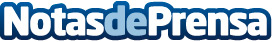 Smartick y Cabify impulsan las matemáticas entre las niñas con 1.500 becasLas Becas Cabify permitirán que niñas de 10 de los 11 países donde opera la compañía de movilidad aprendan matemáticas a través del método de aprendizaje personalizado de SmartickDatos de contacto:AutorNota de prensa publicada en: https://www.notasdeprensa.es/smartick-y-cabify-impulsan-las-matematicas Categorias: Nacional Educación Sociedad Recursos humanos Ocio para niños Movilidad y Transporte http://www.notasdeprensa.es